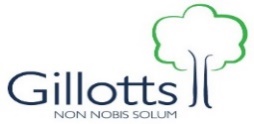 Exam Timetable -Year 11 Mock Exams 18 November – 21 NovemberAll exams will take place in the Hall, unless you are told otherwise.A WeekMonday 18 NovemberTuesday 19 NovemberWednesday 20 NovemberThursday 21 November8:45 StartEnglish Language Paper 11hr 45 minMathematicsPaper 21 hr 30minMathematicsPaper 31 hr 30minEnglish Literature Paper 11hr 45 min1:30 StartMathematicsPaper 11 hr 30min